





Protokoll 
Vorstandssitzung vom 06.11.2020, 
online, 19.00 – 20.30

anwesend: 	Matthias Sommer, Jean-Luc Reichel, Robert Stark, Lisa Lor, Ulrike Kühn, Katrin 			Wiederkehr
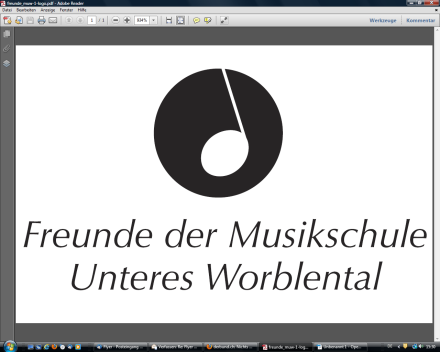 Genehmigung der Traktanden
Die Traktanden der Sitzung werden einstimmig genehmigt. Es kommen keine weiteren Traktanden hinzu.
Stand der Mitgliederbeiträge-Einzahlungen (Lisa)
Seit September sind 2300.- Franken einbezahlt worden; davon sind 450.- Spenden, d.h. höhere Beträge einbezahlt worden als die minimalen 30.- Mitgliederbeitrag.
Zudem hat die Kirchgemeinde Stettlen am 4.10. ihre Kollekte zugunsten des Vereins gemacht und 92.- gespendet.

26 Mitglieder (MG) haben noch nicht einbezahlt. Matthias mahnt die Lehrpersonen (LP), Ulrike die restlichen Mitglieder. Sie braucht keinen neuen Mahnbrief, ändert den letztjährigen ab. 
Lisa schickt Liste an Ulrike und Matthias. 

Eine neue LP hat einbezahlt, Ulrike nimmt sie auf die MG Liste auf.

Ulrike spendet die Porti des Rechnungsversandes, merci!

Stand der Anzahl Mitglieder (Ulrike): 
Der Mitgliederbestand ist leicht rückläufig; bei Rechnungsretouren wegen Nicht-Zustellbarkeit  können Mitglieder, die umgezogen sind, teilweise nicht mehr erreicht werden.

Im Januar 2021 verschickt Ulrike die aktuelle MG-Liste für den Jahresbericht und die Revision an die VS-Mitglieder; Stand 1.1.2021.
Beschlossene Unterstützungen 2020 (alle): 
Per Mail wurden am 13. Okt. 2020 vom Vorstand folgende Unterstützungen beschlossen:
- Intensivförderung CHF 1'000.- (rückwirkend für CD-Aufnahmen 21. Juni/Tag der Musik sowie Solist*innenkonzert 13. 9. 2020)
- Ensemblewochenende 16. - 18. Oktober CHF 500.-
- Zeitmaschine November CHF 500.-
- Harfenmärli 16. November CHF 500.-
- Einlage von CHF 500.- in den StipendienfondsLisa hat die beschlossenen 3000.- bereits überwiesen.

Die Zeitmaschine musste wegen Corona jedoch abgesagt werden. Der Regisseur Herr Incondi hatte jedoch schon Arbeit geleistet. Ev. wird das Projekt im Frühjahr wieder aufgenommen. Der VS beschliesst die 500.- in der Musikschule zu belassen. Die Schulleitung entscheidet, wie das Geld verteilt/genutzt wird.
Stand Neubau Musikschulhaus (Matthias)
Der Neubau ist auf guten Weg. Die Höhe des Gebäudes hat noch Probleme gemacht und musste nochmals 30 Tage ausgeschrieben werden. Doch bis jetzt gab es keine Einsprachen und sollte bewilligt werden.
Falls es zeitlich doch nicht reichen sollte, um den Spatenstich noch diesen November zu machen, wird ein vorzeitiger Baubeginn beantragt.
Das Farbkonzept konnte auch schon angeschaut werden.
Die Gemeinde Bolligen macht einen guten Job mit der Bauführung.

Durch die Verzögerung wird es nun eine Überschneidung mit den Sanierungsarbeiten an der Schulanlage Eisengasse geben. Dies wird logistisch schwierig und muss sicher gut signalisiert werden, damit die SuS sicher durch die Baustelle kommen.

Das Musikschulhaus sollte 2022 bezugsbereit sein. 
Neues Logo und einen neuen Namen hat der Musikschule (Matthias)
Eigentlich waren der neue Name und das Logo mit der Einweihung des Gebäudes geplant. Da es nun im Bau Verzögerungen gibt und sich eine Neugestaltung der Homepage früher aufdrängt, gibt es den Namenswechsel auf Mitte 2021 mit der neuen Homepage.
Name: Musikschule Bantiger (4 Gemeinden werden unter dem Logo erwähnt)
Logo ist bereits entworfen: Notenkopf mit Notenschlüssel und Name in violett und orange
Starten einer Mitgliederoffensive: 
siehe Punkt 2. Den Förderverein gibt es jetzt fast 10 Jahre, es treten kaum Leute bei. Im Hinblick auf die MV 2022 brauchen wir neue Mitglieder und 2022 eineN neueN PräsidentIn. (Robert)

Vorschlag von Robert aus den Mitgliedern raus eine neue Präsidentin, einen neuen Präsidenten werben- Dafür braucht es aber neue MG, der Stand ist seit 9 Jahren praktisch gleich.
Von den neuen, jüngeren Musikschulkinder sind sicher auch aktive Eltern dabei, die sich engagieren wollen.
Wie sollen diese gewonnen werden? Ideen:
- in nächstem Newsletter und Bulletin einen link resp. kleiner Text über Verein
 Robert und Jean-Luc sitzen zusammen
- Sabine Kienast miteinbeziehen. Sie hat Kontakt zu den Jüngsten, Neuen  macht SL
- IFM-Eltern ansprechen  bei Infobriefen von Projekten und Anlässen erwähnen, dass vom Verein unterstützt.  Robert macht einen Textbaustein zuhanden der Musikschule, der dann abgeändert werden kann. 
- Konkreter Anlass: 28.11.20 Abschlusskonzert des Streicherwochenendes, ohne Zuschauer, es gibt eine Aufnahme, Vermerk auf der CD
- Weggen, wie bei Schnupperlektion mit QR Code  link zum Verein
- persönliches Networking  Bekannte ansprechen
- Grundsätzlich braucht der Verein jedoch ein neues Profil, da der Anfangszweck (Musikschulhaus) nun erfüllt ist.
 dies ist ein Projekt, braucht Zeit und muss gut organisiert werden. Dazu braucht es Leute, die sich aktiv eingeben und motiviert sind, den Verein neu zu gestalten.  neue MG!
Varia
Anfang Jahr 2021: 	Lisa RG Abschluss und Revision
			Robert Budget und Jahresbericht

Nächste VS Sitzung am 30.03.2021 um 20.00 Uhr, Fellmatt, Bolligen
































Ittigen, 10.11.2020
Katrin Wiederkehr